Мы друзья природы.                                                                              Ты можешь удивиться:                                                                               Земля наш общий дом!                                                                                 Живут в нем звери, птицы                                                                          И мы с тобой живем.Здесь знает каждый: ты и я!                                                                                  Природу обижать нельзя!    С целью воспитания бережного отношения к природе, животным в нашем детском саду «Сибирячок» прошла тематическая неделя «Мы друзья природы».    Каждый из нас знает, что влияние окружающего мира на ребенка огромно. Знакомство с постоянно изменяющимися явлениями начинается с первых лет жизни ребенка. Явления и объекты природы привлекают детей красотой, яркостью красок, разнообразием. Наблюдая за ними, ребенок обогащает свой чувственный опыт.     1 младшая группа «Ромашка» тоже не осталась в стороне от темы недели. Вместе с детьми мы совершили экскурсию в парк детского сада, где с детьми: рассмотрели, какие деревья растут в парке, какие у них листочки, поговорили о том, что нельзя ломать ветки деревьев, насобирали шишек.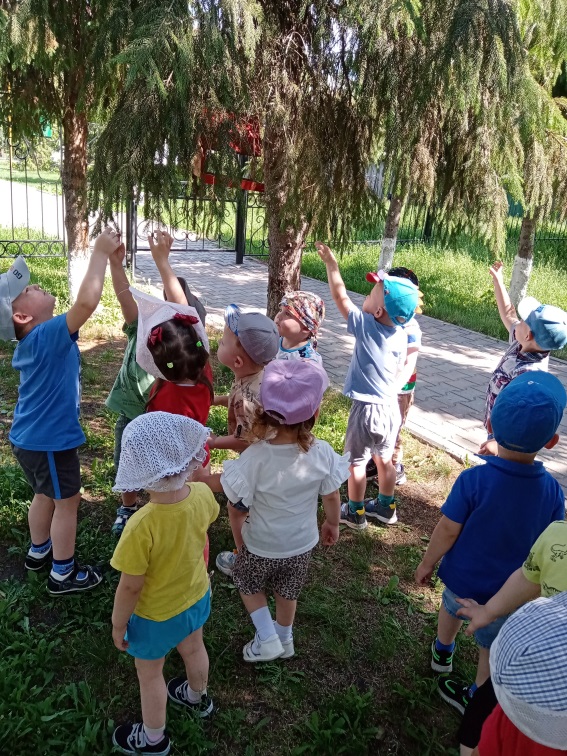 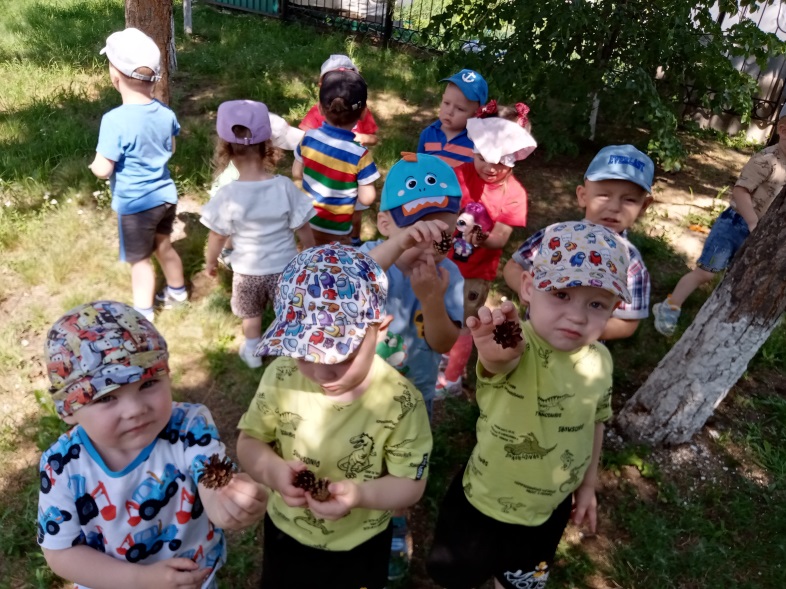 Провели беседу о лесных жителях, вспомнили какие у них шубки, хвостики, ушки. Лепили «Угощение для зайчат».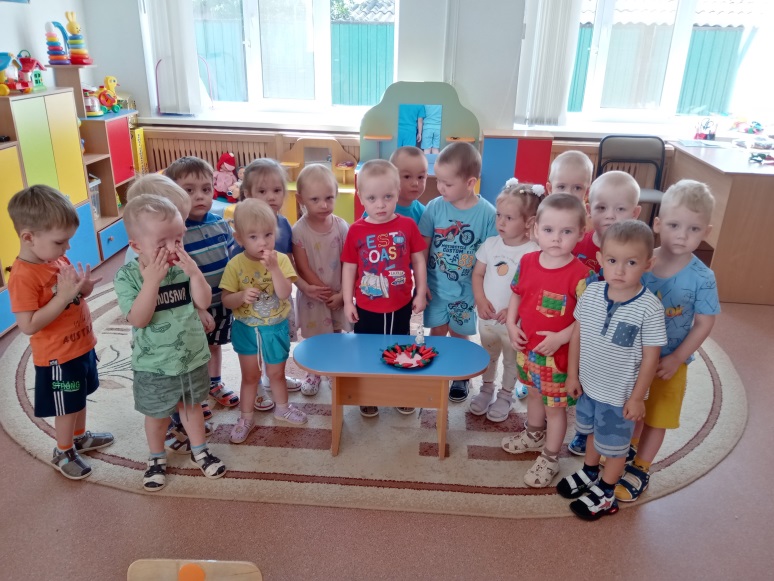 Узнали о секретах воды и поиграли с ней.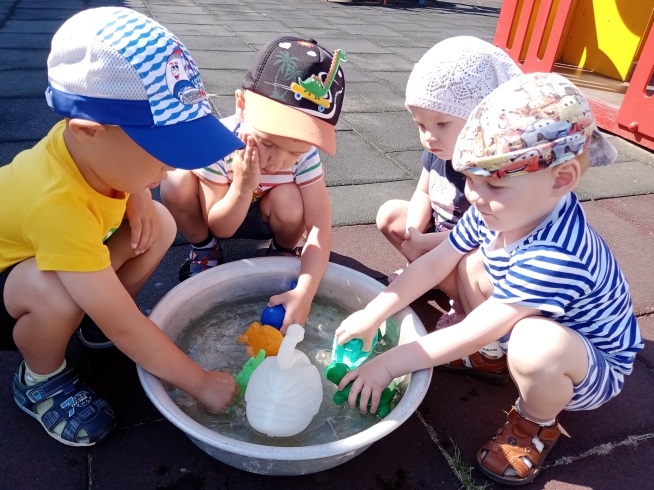 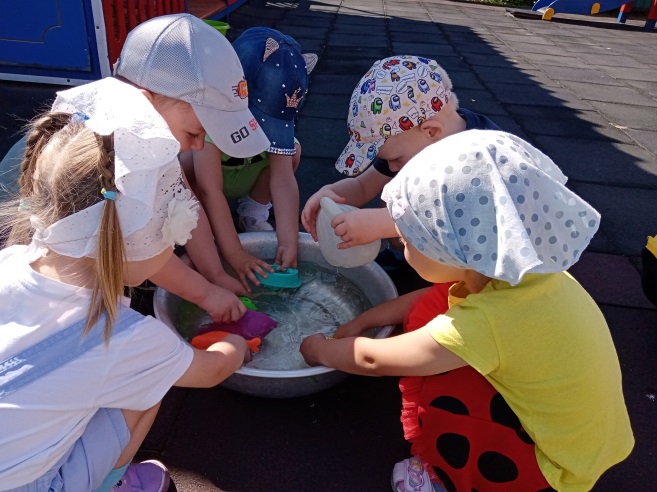 В ходе беседы узнали о лекарственных растениях и как их применяют. Сюжетно ролевая игра «Больница».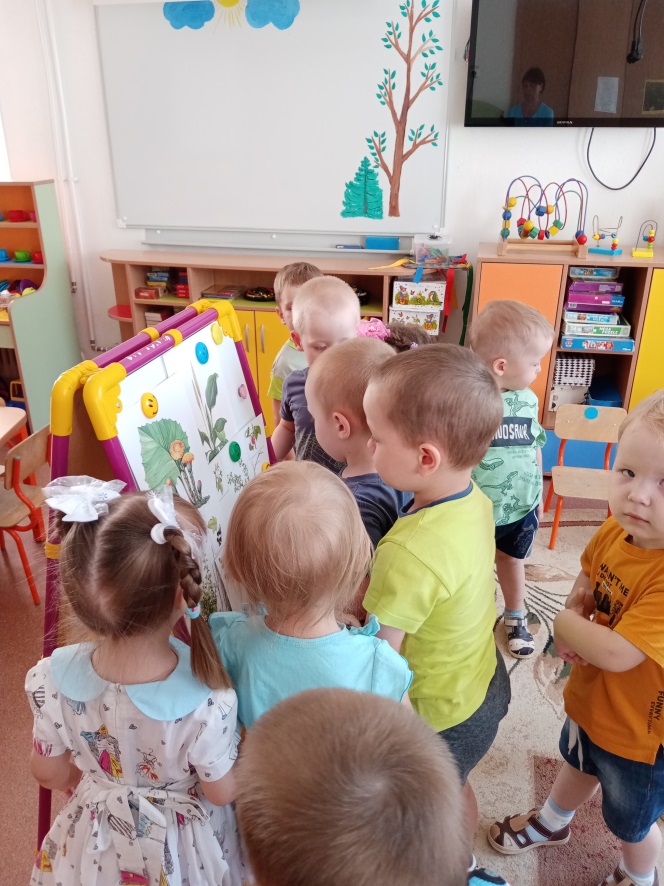 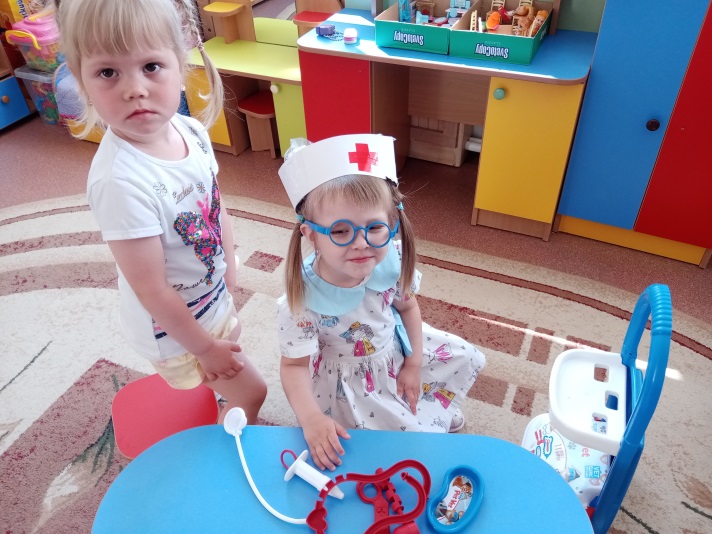 Тематическую неделю завершила развлекательная игра «Зов леса».В ходе мероприятия дети учились «собирать мусор».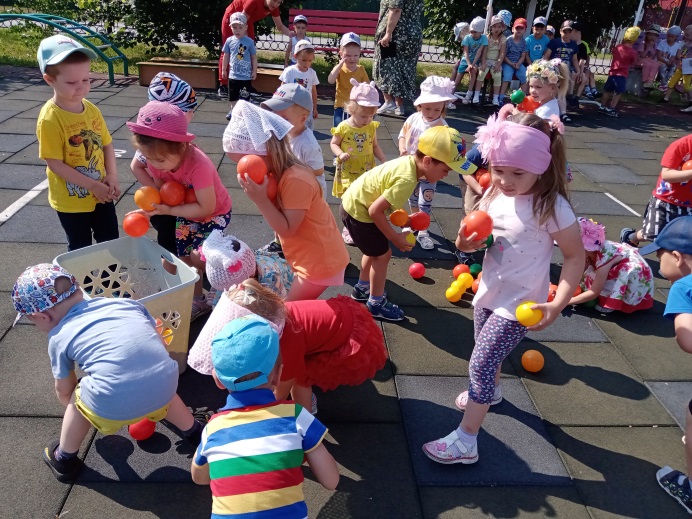 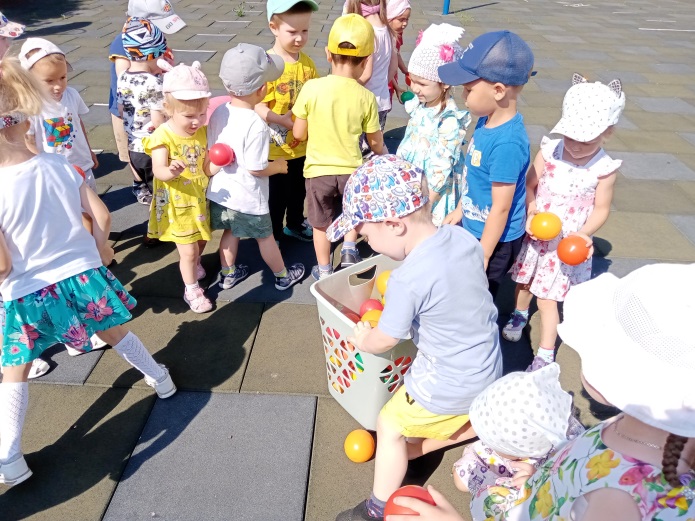 Помогали муравьям строить их разрушенные домики.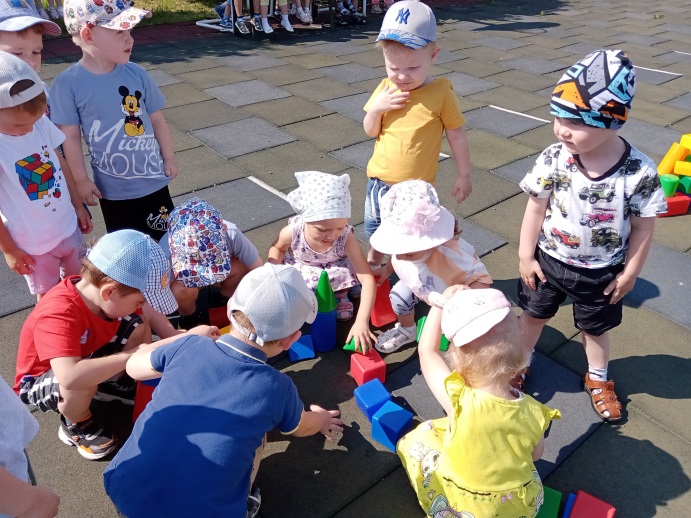 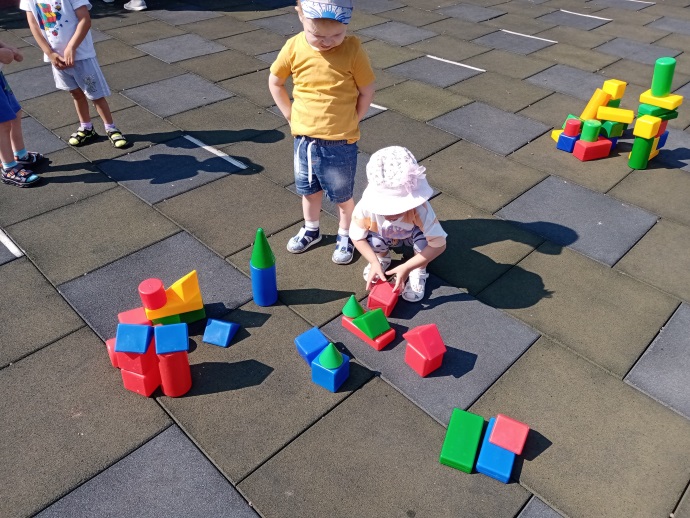 Обходить опасные места в лесу.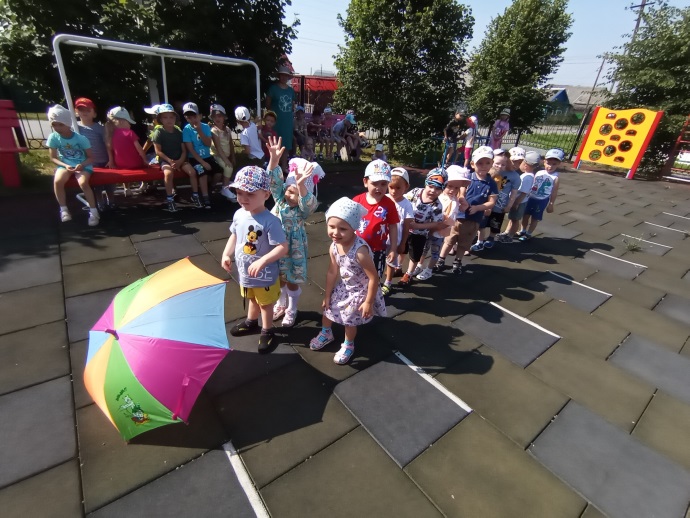 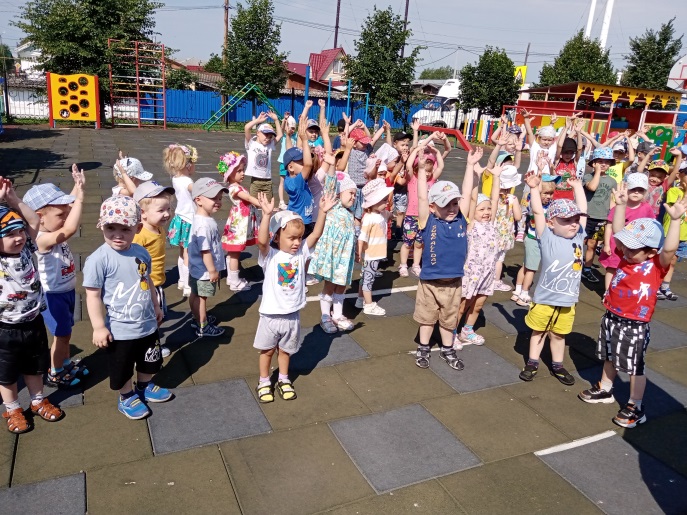 Тематическая неделя «Мы друзья природы» прошла интересно и познавательно.Воспитатель группы «Ромашка» корпуса №1                                                         МАДОУ АР детский сад «Сибирячок»                                                                                                                      Голубцова Наталья Николаевна